от 6 декабря 2023 г. № 625О внесении изменений в постановление администрации Оршанского муниципального района Республики Марий Элот 15 ноября 2021 г. № 595 «Об утверждении перечней главных администраторов доходов и главных администраторов доходов источников финансирования дефицита бюджета Оршанского муниципального района Республики Марий Эл»В соответствии со статьей 160.1, пунктом 4 статьи 160.2 Бюджетного кодекса Российской Федерации администрация Оршанского муниципального района Республики Марий Элп о с т а н о в л я е т:1. Внести в постановление администрации Оршанского муниципального района Республики Марий Эл от 15 ноября 2021 г. № 595 «Об утверждении перечней главных администраторов доходов и главных администраторов доходов источников финансирования дефицита бюджета Оршанского муниципального района Республики Марий Эл» (в редакции постановления администрации Оршанского муниципального района Республики Марий Эл от 29 ноября 2022 г. № 720) (далее – Постановление) следующие изменения:1.1. Приложение № 1 к Постановлению изложить в новой редакции (прилагается).2. Настоящее постановление вступает в силу со дня подписания и применяется к правоотношениям, возникающим при составлении и исполнении бюджета Оршанского муниципального района Республики Марий Эл, начиная с бюджета на 2024 год и на плановый период 2025 и 2026 годов.3. Разместить настоящее постановление на странице администрации Оршанского муниципального района Республики Марий Эл в информационно-телекоммуникационной сети «Интернет» официального интернет портала Республики Марий Эл                                                     https://mari-el.gov.ru/municipality/orshanka/.4. Контроль за исполнением настоящего постановления возложить на руководителя финансового управления администрации Оршанского муниципального района Республики Марий Эл Симонян О.В.Глава администрации       Оршанского муниципального района                                                                     А.ПлотниковПриложение № 1к постановлению администрацииОршанского муниципального районаРеспублики Марий Элот 15 ноября 2021 г. № 595(в редакции  постановления администрацииОршанского муниципального районаРеспублики Марий Элот 6 декабря 2023 г. № 625)П Е Р Е Ч Е Н Ьглавных администраторов доходов бюджета Оршанского муниципального района Республики Марий Эл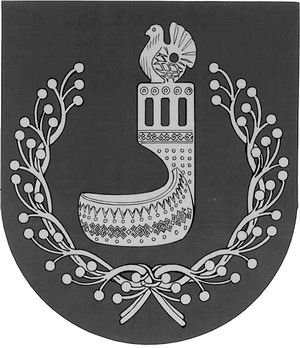 МАРИЙ ЭЛ РЕСПУБЛИКЫНОРШАНКЕ МУНИЦИПАЛЬНЫЙ РАЙОНЫН АДМИНИСТРАЦИЙЖЕПУНЧАЛАДМИНИСТРАЦИЯОРШАНСКОГО МУНИЦИПАЛЬНОГО РАЙОНАРЕСПУБЛИКИ МАРИЙ ЭЛПОСТАНОВЛЕНИЕКодКодКодКодКодКодНаименование кода главного администратора и кода доходаглавного админис-тратора главного админис-тратора доходадоходадоходадоходаНаименование кода главного администратора и кода дохода1 1 22223048048Волжско-Камское Межрегиональное Управление Федеральной службы по надзору в сфере природопользованияВолжско-Камское Межрегиональное Управление Федеральной службы по надзору в сфере природопользованияВолжско-Камское Межрегиональное Управление Федеральной службы по надзору в сфере природопользованияВолжско-Камское Межрегиональное Управление Федеральной службы по надзору в сфере природопользованияВолжско-Камское Межрегиональное Управление Федеральной службы по надзору в сфере природопользования048 1 12 01010 01 2100 120048 1 12 01010 01 2100 120048 1 12 01010 01 2100 120048 1 12 01010 01 2100 120048 1 12 01010 01 2100 120048 1 12 01010 01 2100 120Плата за выбросы загрязняющих веществ в атмосферный воздух стационарными объектами048 1 12 01010 01 6000 120048 1 12 01010 01 6000 120048 1 12 01010 01 6000 120048 1 12 01010 01 6000 120048 1 12 01010 01 6000 120048 1 12 01010 01 6000 120Плата за выбросы загрязняющих веществ в атмосферный воздух стационарными объектами (федеральные государственные органы, Банк России, органы управления государственными внебюджетными фондами Российской Федерации)048 1 12 01030 01 6000 120048 1 12 01030 01 6000 120048 1 12 01030 01 6000 120048 1 12 01030 01 6000 120048 1 12 01030 01 6000 120048 1 12 01030 01 6000 120Плата за сбросы загрязняющих веществ вводные объекты (федеральные государственные органы, Банк России, органы управления государственными внебюджетными фондами Российской Федерации)048 1 12 01041 01 2100 120048 1 12 01041 01 2100 120048 1 12 01041 01 2100 120048 1 12 01041 01 2100 120048 1 12 01041 01 2100 120048 1 12 01041 01 2100 120Плата за размещение отходов производства (пени по соответствующему платежу)048 1 12 01041 01 6000 120048 1 12 01041 01 6000 120048 1 12 01041 01 6000 120048 1 12 01041 01 6000 120048 1 12 01041 01 6000 120048 1 12 01041 01 6000 120Плата за размещение отходов производства (федеральные государственные органы, Банк России, органы управления государственными внебюджетными фондами Российской Федерации)048 1 12 01042 01 2100 120048 1 12 01042 01 2100 120048 1 12 01042 01 2100 120048 1 12 01042 01 2100 120048 1 12 01042 01 2100 120048 1 12 01042 01 2100 120Плата за размещение твердых коммунальных отходов048 1 12 01042 01 6000 120048 1 12 01042 01 6000 120048 1 12 01042 01 6000 120048 1 12 01042 01 6000 120048 1 12 01042 01 6000 120048 1 12 01042 01 6000 120Плата за размещение твердых коммунальных отходов (федеральные государственные органы, Банк России, органы управления государственными внебюджетными фондами Российской Федерации)048 1 16 11050 01 0000 140048 1 16 11050 01 0000 140048 1 16 11050 01 0000 140048 1 16 11050 01 0000 140048 1 16 11050 01 0000 140048 1 16 11050 01 0000 140Платежи по искам о возмещении вреда, причиненного окружающей среде, а также платежи, уплачиваемые при добровольном возмещении вреда, причиненного окружающей среде (за исключением вреда, причиненного окружающей среде на особо охраняемых природных территориях, а также вреда, причиненного водным объектам), подлежащие зачислению в бюджет муниципального образования182182182Управление Федеральной налоговой службы по Республике Марий ЭлУправление Федеральной налоговой службы по Республике Марий ЭлУправление Федеральной налоговой службы по Республике Марий ЭлУправление Федеральной налоговой службы по Республике Марий Эл182 1 01 02010 01 1000 110182 1 01 02010 01 1000 110182 1 01 02010 01 1000 110182 1 01 02010 01 1000 110182 1 01 02010 01 1000 110182 1 01 02010 01 1000 110Налог на доходы физических лиц с доходов, источником которых является налоговый агент, за исключением доходов, в отношении которых исчисление и уплата налога осуществляются в соответствии со статьями 227, 227.1 и 228 Налогового кодекса Российской Федерации182 1 01 02010 01 3000 110182 1 01 02010 01 3000 110182 1 01 02010 01 3000 110182 1 01 02010 01 3000 110182 1 01 02010 01 3000 110182 1 01 02010 01 3000 110Суммы денежных взысканий (штрафов) по налогу на доходы физических лиц с доходов, источником которых является налоговый агент, за исключением доходов, в отношении которых исчисление и уплата налога осуществляются в соответствии со статьями 227, 2271 и 228 Налогового кодекса Российской Федерации182 1 01 02020 01 1000 110182 1 01 02020 01 1000 110182 1 01 02020 01 1000 110182 1 01 02020 01 1000 110182 1 01 02020 01 1000 110182 1 01 02020 01 1000 110Налог на доходы физических лиц с доходов, полученных от осуществления деятельности физическими лицами, зарегистрированными в качестве индивидуальных предпринимателей, нотариусов, занимающихся частной практикой, адвокатов, учредивших адвокатские кабинеты, и других лиц, занимающихся частной практикой в соответствии со статьей 227 Налогового кодекса Российской Федерации182 1 01 02020 01 3000 110182 1 01 02020 01 3000 110182 1 01 02020 01 3000 110182 1 01 02020 01 3000 110182 1 01 02020 01 3000 110182 1 01 02020 01 3000 110Налог на доходы физических лиц с доходов, полученных от осуществления деятельности физическими лицами, зарегистрированными в качестве индивидуальных предпринимателей, нотариусов, занимающихся частной практикой, адвокатов, учредивших адвокатские кабинеты, и других лиц, занимающихся частной практикой в соответствии со статьей 227 Налогового кодекса Российской Федерации182 1 01 02030 01 1000 110182 1 01 02030 01 1000 110182 1 01 02030 01 1000 110182 1 01 02030 01 1000 110182 1 01 02030 01 1000 110182 1 01 02030 01 1000 110Налог на доходы физических лиц с доходов, полученных физическими лицами в соответствии со статьей 228 Налогового кодекса Российской Федерации182 1 01 02030 01 3000 110 182 1 01 02030 01 3000 110 182 1 01 02030 01 3000 110 182 1 01 02030 01 3000 110 182 1 01 02030 01 3000 110 182 1 01 02030 01 3000 110 Налог на доходы физических лиц с доходов, полученных физическими лицами в соответствии со статьей 228 Налогового кодекса Российской Федерации182 1 01 02040 01 1000 110182 1 01 02040 01 1000 110182 1 01 02040 01 1000 110182 1 01 02040 01 1000 110182 1 01 02040 01 1000 110182 1 01 02040 01 1000 110Налог на доходы физических лиц в виде фиксированных авансовых платежей с доходов, полученных физическими лицами, являющимися иностранными гражданами, осуществляющими трудовую деятельность по найму на основании патента в соответствии со статьей 227.1 Налогового кодекса Российской Федерации182 1 01 02080 01 1000 110182 1 01 02080 01 1000 110182 1 01 02080 01 1000 110182 1 01 02080 01 1000 110182 1 01 02080 01 1000 110182 1 01 02080 01 1000 110Налог на доходы физических лиц части суммы налога, превышающей 650 000 рублей, относящейся к части налоговой базы, превышающей 5 000 000 рублей182 1 01 02130 01 1000 110182 1 01 02130 01 1000 110182 1 01 02130 01 1000 110182 1 01 02130 01 1000 110182 1 01 02130 01 1000 110182 1 01 02130 01 1000 110Налог на доходы физических лиц в отношении доходов от долевого участия в организации, полученных в виде дивидендов (в части суммы налога, не превышающей 650 000 рублей) (сумма платежа (перерасчеты, недоимка и задолженность по соответствующему платежу, в том числе по отмененному)182 1 03 02231 01 0000 110182 1 03 02231 01 0000 110182 1 03 02231 01 0000 110182 1 03 02231 01 0000 110182 1 03 02231 01 0000 110182 1 03 02231 01 0000 110Доходы от уплаты акцизов на дизельное топливо, подлежащие распределению между бюджетами субъектов Российской Федерации и местными бюджетами с учетом установленных дифференцированных нормативов отчислений в местные бюджеты (по нормативам, установленным федеральным законом о федеральном бюджете в целях формирования дорожных фондов субъектов Российской Федерации)182 1 03 02241 01 0000 110182 1 03 02241 01 0000 110182 1 03 02241 01 0000 110182 1 03 02241 01 0000 110182 1 03 02241 01 0000 110182 1 03 02241 01 0000 110Доходы от уплаты акцизов на моторные масла для дизельных и (или) карбюраторных (инжекторных) двигателей, подлежащие распределению между бюджетами субъектов Российской Федерации и местными бюджетами с учетом установленных дифференцированных нормативов отчислений в местные бюджеты (по нормативам, установленным федеральным законом о федеральном бюджете в целях формирования дорожных фондов субъектов Российской Федерации)182 1 03 02251 01 0000 110182 1 03 02251 01 0000 110182 1 03 02251 01 0000 110182 1 03 02251 01 0000 110182 1 03 02251 01 0000 110182 1 03 02251 01 0000 110Доходы от уплаты акцизов на автомобильный бензин, подлежащие распределению между бюджетами субъектов Российской Федерации и местными бюджетами с учетом установленных дифференцированных нормативов отчислений в местные бюджеты (по нормативам, установленным федеральным законом о федеральном бюджете в целях формирования дорожных фондов субъектов Российской Федерации)182 1 03 02261 01 0000 110182 1 03 02261 01 0000 110182 1 03 02261 01 0000 110182 1 03 02261 01 0000 110182 1 03 02261 01 0000 110182 1 03 02261 01 0000 110Доходы от уплаты акцизов на прямогонный бензин, подлежащие распределению между бюджетами субъектов Российской Федерации и местными бюджетами с учетом установленных дифференцированных нормативов отчислений в местные бюджеты (по нормативам, установленным федеральным законом о федеральном бюджете в целях формирования дорожных фондов субъектов Российской Федерации)182 1 05 01011 01 1000 110182 1 05 01011 01 1000 110182 1 05 01011 01 1000 110182 1 05 01011 01 1000 110182 1 05 01011 01 1000 110182 1 05 01011 01 1000 110Налог, взимаемый с налогоплательщиков, выбравших в качестве объекта налогообложения доходы182 1 05 01011 01 3000 110182 1 05 01011 01 3000 110182 1 05 01011 01 3000 110182 1 05 01011 01 3000 110182 1 05 01011 01 3000 110182 1 05 01011 01 3000 110Налог, взимаемый с налогоплательщиков, выбравших в качестве объекта налогообложения доходы182 1 05 01021 01 1000 110182 1 05 01021 01 1000 110182 1 05 01021 01 1000 110182 1 05 01021 01 1000 110182 1 05 01021 01 1000 110182 1 05 01021 01 1000 110Налог, взимаемый с налогоплательщиков, выбравших в качестве объекта налогообложения доходы, уменьшенные на величину расходов (в том числе минимальный налог, зачисляемый в бюджеты субъектов Российской Федерации)182 1 05 01021 01 3000 110182 1 05 01021 01 3000 110182 1 05 01021 01 3000 110182 1 05 01021 01 3000 110182 1 05 01021 01 3000 110182 1 05 01021 01 3000 110Налог, взимаемый с налогоплательщиков, выбравших в качестве объекта налогообложения доходы, уменьшенные на величину расходов (в том числе минимальный налог, зачисляемый в бюджеты субъектов Российской Федерации)182 1 05 02010 02 1000 110182 1 05 02010 02 1000 110182 1 05 02010 02 1000 110182 1 05 02010 02 1000 110182 1 05 02010 02 1000 110182 1 05 02010 02 1000 110Единый налог на вмененный доход для отдельных видов деятельности182 1 05 02010 02 3000 110182 1 05 02010 02 3000 110182 1 05 02010 02 3000 110182 1 05 02010 02 3000 110182 1 05 02010 02 3000 110182 1 05 02010 02 3000 110Единый налог на вмененный доход для отдельных видов деятельности182 1 05 02020 02 0000 110182 1 05 02020 02 0000 110182 1 05 02020 02 0000 110182 1 05 02020 02 0000 110182 1 05 02020 02 0000 110182 1 05 02020 02 0000 110Единый налог на вмененный доход для отдельных видов деятельности (за налоговые периоды, истекшие до 1 января 2011 года)182 1 05 03010 01 1000 110182 1 05 03010 01 1000 110182 1 05 03010 01 1000 110182 1 05 03010 01 1000 110182 1 05 03010 01 1000 110182 1 05 03010 01 1000 110Единый сельскохозяйственный налог182 1 05 03020 01 0000 110182 1 05 03020 01 0000 110182 1 05 03020 01 0000 110182 1 05 03020 01 0000 110182 1 05 03020 01 0000 110182 1 05 03020 01 0000 110Единый сельскохозяйственный налог (за налоговые периоды, истекшие до 1 января 2011 года)182 1 05 04020 02 1000 110182 1 05 04020 02 1000 110182 1 05 04020 02 1000 110182 1 05 04020 02 1000 110182 1 05 04020 02 1000 110182 1 05 04020 02 1000 110Налог, взимаемый в связи с применением патентной системы налогообложения, зачисляемый в бюджеты муниципальных районов 182 1 08 03010 01 1050 110182 1 08 03010 01 1050 110182 1 08 03010 01 1050 110182 1 08 03010 01 1050 110182 1 08 03010 01 1050 110182 1 08 03010 01 1050 110Государственная пошлина по делам, рассматриваемым в судах общей юрисдикции, мировыми судьями (за исключением Верховного Суда Российской Федерации) (государственная пошлина, уплачиваемая при обращении в суды)182 1 08 03010 01 1060 110182 1 08 03010 01 1060 110182 1 08 03010 01 1060 110182 1 08 03010 01 1060 110182 1 08 03010 01 1060 110182 1 08 03010 01 1060 110Государственная пошлина по делам, рассматриваемым в судах общей юрисдикции, мировыми судьями (за исключением Верховного Суда Российской Федерации) (государственная пошлина, уплачиваемая на основании судебных актов по результатам рассмотрения дел по существу)182 1 08 03010 01 4000 110182 1 08 03010 01 4000 110182 1 08 03010 01 4000 110182 1 08 03010 01 4000 110182 1 08 03010 01 4000 110182 1 08 03010 01 4000 110Государственная пошлина по делам, рассматриваемым в судах общей юрисдикции, мировыми судьями (за исключением Верховного Суда Российской Федерации) (прочие поступления)182 1 16 10129 01 0000 140182 1 16 10129 01 0000 140182 1 16 10129 01 0000 140182 1 16 10129 01 0000 140182 1 16 10129 01 0000 140182 1 16 10129 01 0000 140Доходы от денежных взысканий (штрафов), поступающие в счет погашения задолженности, образовавшейся до 1 января 2020 года, подлежащие зачислению в федеральный бюджет и бюджет муниципального образования по нормативам, действовавшим в 2019 году188 188 188 Министерство внутренних дел Российской ФедерацииМинистерство внутренних дел Российской ФедерацииМинистерство внутренних дел Российской ФедерацииМинистерство внутренних дел Российской Федерации188 1 16 10123 01 0051 140188 1 16 10123 01 0051 140188 1 16 10123 01 0051 140188 1 16 10123 01 0051 140188 1 16 10123 01 0051 140188 1 16 10123 01 0051 140Доходы от денежных взысканий (штрафов), поступающие в счет погашения задолженности, образовавшейся до 1 января 2020 года, подлежащие зачислению в бюджет муниципального образования по нормативам, действовавшим в 2019 году (доходы бюджетов муниципальных районов за исключением доходов, направляемых на формирование муниципального дорожного фонда, а также иных платежей в случае принятия решения финансовым органом муниципального образования о раздельном учете задолженности)819 819 819 Министерство внутренней политики, развития местного самоуправления и юстиции Республики Марий ЭлМинистерство внутренней политики, развития местного самоуправления и юстиции Республики Марий ЭлМинистерство внутренней политики, развития местного самоуправления и юстиции Республики Марий ЭлМинистерство внутренней политики, развития местного самоуправления и юстиции Республики Марий Эл819 1 16 01053 01 0059 140819 1 16 01053 01 0059 140819 1 16 01053 01 0059 140819 1 16 01053 01 0059 140819 1 16 01053 01 0059 140819 1 16 01053 01 0059 140Административные штрафы, установленные главой 5 Кодекса Российской Федерации об административных правонарушениях, за административные правонарушения, посягающие на права граждан, налагаемые мировыми судьями, комиссиями по делам несовершеннолетних и защите их прав (штрафы за нарушение порядка рассмотрения обращений граждан)819 1 16 01053 01 9000 140819 1 16 01053 01 9000 140819 1 16 01053 01 9000 140819 1 16 01053 01 9000 140819 1 16 01053 01 9000 140819 1 16 01053 01 9000 140Административные штрафы, установленные главой 5 Кодекса Российской Федерации об административных правонарушениях, за административные правонарушения, посягающие на права граждан, налагаемые мировыми судьями, комиссиями по делам несовершеннолетних и защите их прав (иные штрафы)819 1 16 01063 01 0009 140819 1 16 01063 01 0009 140819 1 16 01063 01 0009 140819 1 16 01063 01 0009 140819 1 16 01063 01 0009 140819 1 16 01063 01 0009 140Административные штрафы, установленные главой 6 Кодекса Российской Федерации об административных правонарушениях, за административные правонарушения, посягающие на здоровье, санитарно-эпидемиологическое благополучие населения и общественную нравственность, налагаемые мировыми судьями, комиссиями по делам несовершеннолетних и защите их прав (штрафы за потребление наркотических средств или психотропных веществ без назначения врача либо новых потенциально опасных психоактивных веществ)819 1 16 01063 01 0091 140819 1 16 01063 01 0091 140819 1 16 01063 01 0091 140819 1 16 01063 01 0091 140819 1 16 01063 01 0091 140819 1 16 01063 01 0091 140Административные штрафы, установленные Главой 6 Кодекса Российской Федерации об административных правонарушениях, за административные правонарушения, посягающие на здоровье, санитарно-эпидемиологическое благополучие населения и общественную нравственность, налагаемые мировыми судьями, комиссиями по делам несовершеннолетних и защите их прав (штрафы за уклонение от прохождения диагностики, профилактических мероприятий, лечения от наркомании и (или) медицинской и (или) социальной реабилитации в связи с потреблением наркотических средств или психотропных веществ без назначения врача либо новых потенциально опасных психоактивных веществ)819 1 16 01063 01 0101 140819 1 16 01063 01 0101 140819 1 16 01063 01 0101 140819 1 16 01063 01 0101 140819 1 16 01063 01 0101 140819 1 16 01063 01 0101 140Административные штрафы, установленные Главой 6 Кодекса Российской Федерации об административных правонарушениях, за административные правонарушения, посягающие на здоровье, санитарно-эпидемиологическое благополучие населения и общественную нравственность, налагаемые мировыми судьями, комиссиями по делам несовершеннолетних и защите их прав (штрафы за побои)819 1 16 01073 01 0011 140819 1 16 01073 01 0011 140819 1 16 01073 01 0011 140819 1 16 01073 01 0011 140819 1 16 01073 01 0011 140819 1 16 01073 01 0011 140Административные штрафы, установленные Главой 7 Кодекса Российской Федерации об административных правонарушениях, за административные правонарушения в области охраны собственности, налагаемые мировыми судьями, комиссиями по делам несовершеннолетних и защите их прав (штрафы за пользование объектами животного мира и водными биологическими ресурсами без разрешения)819 1 16 01073 01 0017 140819 1 16 01073 01 0017 140819 1 16 01073 01 0017 140819 1 16 01073 01 0017 140819 1 16 01073 01 0017 140819 1 16 01073 01 0017 140Административные штрафы, установленные главой 7 Кодекса Российской Федерации об административных правонарушениях, за административные правонарушения в области охраны собственности, налагаемые мировыми судьями, комиссиями по делам несовершеннолетних и защите их прав (штрафы за уничтожение или повреждение чужого имущества)819 1 16 01073 01 0019 140819 1 16 01073 01 0019 140819 1 16 01073 01 0019 140819 1 16 01073 01 0019 140819 1 16 01073 01 0019 140819 1 16 01073 01 0019 140Административные штрафы, установленные Главой 7 Кодекса Российской Федерации об административных правонарушениях, за административные правонарушения в области охраны собственности, налагаемые мировыми судьями, комиссиями по делам несовершеннолетних и защите их прав (штрафы за самовольное подключение и использование электрической, тепловой энергии, нефти или газа)819 1 16 01073 01 0027 140819 1 16 01073 01 0027 140819 1 16 01073 01 0027 140819 1 16 01073 01 0027 140819 1 16 01073 01 0027 140819 1 16 01073 01 0027 140Административные штрафы, установленные Главой 7 Кодекса Российской Федерации об административных правонарушениях, за административные правонарушения в области охраны собственности, налагаемые мировыми судьями, комиссиями по делам несовершеннолетних и защите их прав (штрафы за мелкое хищение)819 1 16 01073 01 9000 140819 1 16 01073 01 9000 140819 1 16 01073 01 9000 140819 1 16 01073 01 9000 140819 1 16 01073 01 9000 140819 1 16 01073 01 9000 140Административные штрафы, установленные главой 7 Кодекса Российской Федерации об административных правонарушениях, за административные правонарушения в области охраны собственности, налагаемые мировыми судьями, комиссиями по делам несовершеннолетних и защите их прав (иные штрафы)819 1 16 01083 01 0037 140819 1 16 01083 01 0037 140819 1 16 01083 01 0037 140819 1 16 01083 01 0037 140819 1 16 01083 01 0037 140819 1 16 01083 01 0037 140Административные штрафы, установленные Главой 8 Кодекса Российской Федерации об административных правонарушениях, за административные правонарушения в области охраны окружающей среды и природопользования, налагаемые мировыми судьями, комиссиями по делам несовершеннолетних и защите их прав (штрафы за нарушение правил охоты, правил, регламентирующих рыболовство и другие виды пользования объектами животного мира)819 1 16 01083 01 0281 140819 1 16 01083 01 0281 140819 1 16 01083 01 0281 140819 1 16 01083 01 0281 140819 1 16 01083 01 0281 140819 1 16 01083 01 0281 140Административные штрафы, установленные главой 8 Кодекса Российской Федерации об административных правонарушениях, за административные правонарушения в области охраны окружающей среды и природопользования, налагаемые мировыми судьями, комиссиями по делам несовершеннолетних и защите их прав (штрафы за нарушение требований лесного законодательства об учете древесины и сделок с ней)819 1 16 01093 01 9000 140819 1 16 01093 01 9000 140819 1 16 01093 01 9000 140819 1 16 01093 01 9000 140819 1 16 01093 01 9000 140819 1 16 01093 01 9000 140Административные штрафы, установленные главой 9 Кодекса Российской Федерации об административных правонарушениях, за административные правонарушения в промышленности, строительстве и энергетике, налагаемые мировыми судьями, комиссиями по делам несовершеннолетних и защите их прав (иные штрафы)819 1 16 01133 01 9000 140819 1 16 01133 01 9000 140819 1 16 01133 01 9000 140819 1 16 01133 01 9000 140819 1 16 01133 01 9000 140819 1 16 01133 01 9000 140Административные штрафы, установленные главой 13 Кодекса Российской Федерации об административных правонарушениях, за административные правонарушения в области связи и информации, налагаемые мировыми судьями, комиссиями по делам несовершеннолетних и защите их прав (иные штрафы)819 1 16 01143 01 0002 140819 1 16 01143 01 0002 140819 1 16 01143 01 0002 140819 1 16 01143 01 0002 140819 1 16 01143 01 0002 140819 1 16 01143 01 0002 140Административные штрафы, установленные Главой 14 Кодекса Российской Федерации об административных правонарушениях, за административные правонарушения в области предпринимательской деятельности и деятельности саморегулируемых организаций, налагаемые мировыми судьями, комиссиями по делам несовершеннолетних и защите их прав (штрафы за незаконную продажу товаров (иных вещей), свободная реализация которых запрещена или ограничена)819 1 16 01143 01 0016 140819 1 16 01143 01 0016 140819 1 16 01143 01 0016 140819 1 16 01143 01 0016 140819 1 16 01143 01 0016 140819 1 16 01143 01 0016 140Административные штрафы, установленные Главой 14 Кодекса Российской Федерации об административных правонарушениях, за административные правонарушения в области предпринимательской деятельности и деятельности саморегулируемых организаций, налагаемые мировыми судьями, комиссиями по делам несовершеннолетних и защите их прав (штрафы за нарушение правил продажи этилового спирта, алкогольной и спиртосодержащей продукции)819 1 16 01143 01 9000 140819 1 16 01143 01 9000 140819 1 16 01143 01 9000 140819 1 16 01143 01 9000 140819 1 16 01143 01 9000 140819 1 16 01143 01 9000 140Административные штрафы, установленные Главой 14 Кодекса Российской Федерации об административных правонарушениях, за административные правонарушения в области предпринимательской деятельности и деятельности саморегулируемых организаций, налагаемые мировыми судьями, комиссиями по делам несовершеннолетних и защите их прав (иные штрафы)819 1 16 01153 01 0005 140819 1 16 01153 01 0005 140819 1 16 01153 01 0005 140819 1 16 01153 01 0005 140819 1 16 01153 01 0005 140819 1 16 01153 01 0005 140Административные штрафы, установленные главой 15 Кодекса Российской Федерации об административных правонарушениях, за административные правонарушения в области финансов, налогов и сборов, страхования, рынка ценных бумаг (за исключением штрафов, указанных в пункте 6 статьи 46 Бюджетного кодекса Российской Федерации), налагаемые мировыми судьями, комиссиями по делам несовершеннолетних и защите их прав (штрафы за нарушение сроков представления налоговой декларации (расчета по страховым взносам))819 1 16 01153 01 0006 140819 1 16 01153 01 0006 140819 1 16 01153 01 0006 140819 1 16 01153 01 0006 140819 1 16 01153 01 0006 140819 1 16 01153 01 0006 140Административные штрафы, установленные главой 15 Кодекса Российской Федерации об административных правонарушениях, за административные правонарушения в области финансов, налогов и сборов, страхования, рынка ценных бумаг (за исключением штрафов, указанных в пункте 6 статьи 46 Бюджетного кодекса Российской Федерации), налагаемые мировыми судьями, комиссиями по делам несовершеннолетних и защите их прав (штрафы за непредставление (несообщение) сведений, необходимых для осуществления налогового контроля)819 1 16 01153 01 9000 140819 1 16 01153 01 9000 140819 1 16 01153 01 9000 140819 1 16 01153 01 9000 140819 1 16 01153 01 9000 140819 1 16 01153 01 9000 140Административные штрафы, установленные Главой 15 Кодекса Российской Федерации об административных правонарушениях, за административные правонарушения в области финансов, налогов и сборов, страхования, рынка ценных бумаг (за исключением штрафов, указанных в пункте 6 статьи 46 Бюджетного кодекса Российской Федерации), налагаемые мировыми судьями, комиссиями по делам несовершеннолетних и защите их прав (иные штрафы)819 1 16 01173 01 0007 140819 1 16 01173 01 0007 140819 1 16 01173 01 0007 140819 1 16 01173 01 0007 140819 1 16 01173 01 0007 140819 1 16 01173 01 0007 140Административные штрафы, установленные Главой 17 Кодекса Российской Федерации об административных правонарушениях, за административные правонарушения, посягающие на институты государственной власти, налагаемые мировыми судьями, комиссиями по делам несовершеннолетних и защите их прав (штрафы за невыполнение законных требований прокурора, следователя, дознавателя или должностного лица, осуществляющего производство по делу об административном правонарушении)819 1 16 01173 01 0008 140819 1 16 01173 01 0008 140819 1 16 01173 01 0008 140819 1 16 01173 01 0008 140819 1 16 01173 01 0008 140819 1 16 01173 01 0008 140Административные штрафы, установленные Главой 17 Кодекса Российской Федерации об административных правонарушениях, за административные правонарушения, посягающие на институты государственной власти, налагаемые мировыми судьями, комиссиями по делам несовершеннолетних и защите их прав (штрафы за воспрепятствование законной деятельности должностного лица органа, уполномоченного на осуществление функций по принудительному исполнению исполнительных документов и обеспечению установленного порядка деятельности судов)819 1 16 01193 01 0005 140819 1 16 01193 01 0005 140819 1 16 01193 01 0005 140819 1 16 01193 01 0005 140819 1 16 01193 01 0005 140819 1 16 01193 01 0005 140Административные штрафы, установленные Главой 19 Кодекса Российской Федерации об административных правонарушениях, за административные правонарушения против порядка управления, налагаемые мировыми судьями, комиссиями по делам несовершеннолетних и защите их прав (штрафы за невыполнение в срок законного предписания (постановления, представления, решения) органа (должностного лица), осуществляющего государственный надзор (контроль), организации, уполномоченной в соответствии с федеральными законами на осуществление государственного надзора (должностного лица), органа (должностного лица), осуществляющего муниципальный контроль)819 1 16 01193 01 0007 140819 1 16 01193 01 0007 140819 1 16 01193 01 0007 140819 1 16 01193 01 0007 140819 1 16 01193 01 0007 140819 1 16 01193 01 0007 140Административные штрафы, установленные Главой 19 Кодекса Российской Федерации об административных правонарушениях, за административные правонарушения против порядка управления, налагаемые мировыми судьями, комиссиями по делам несовершеннолетних и защите их прав (штрафы за непредставление сведений (информации)819 1 16 01193 01 0013 140819 1 16 01193 01 0013 140819 1 16 01193 01 0013 140819 1 16 01193 01 0013 140819 1 16 01193 01 0013 140819 1 16 01193 01 0013 140Административные штрафы, установленные Главой 19 Кодекса Российской Федерации об административных правонарушениях, за административные правонарушения против порядка управления, налагаемые мировыми судьями, комиссиями по делам несовершеннолетних и защите их прав (штрафы за заведомо ложный вызов специализированных служб)819 1 16 01193 01 9000 140819 1 16 01193 01 9000 140819 1 16 01193 01 9000 140819 1 16 01193 01 9000 140819 1 16 01193 01 9000 140819 1 16 01193 01 9000 140Административные штрафы, установленные Главой 19 Кодекса Российской Федерации об административных правонарушениях, за административные правонарушения против порядка управления, налагаемые мировыми судьями, комиссиями по делам несовершеннолетних и защите их прав (иные штрафы)819 1 16 01203 01 0007 140819 1 16 01203 01 0007 140819 1 16 01203 01 0007 140819 1 16 01203 01 0007 140819 1 16 01203 01 0007 140819 1 16 01203 01 0007 140Административные штрафы, установленные главой 20 Кодекса Российской Федерации об административных правонарушениях, за административные правонарушения, посягающие на общественный порядок и общественную безопасность, налагаемые мировыми судьями, комиссиями по делам несовершеннолетних и защите их прав (штрафы за невыполнение требований и мероприятий в области гражданской обороны)819 1 16 01203 01 0021 140819 1 16 01203 01 0021 140819 1 16 01203 01 0021 140819 1 16 01203 01 0021 140819 1 16 01203 01 0021 140819 1 16 01203 01 0021 140Административные штрафы, установленные Главой 20 Кодекса Российской Федерации об административных правонарушениях, за административные правонарушения, посягающие на общественный порядок и общественную безопасность, налагаемые мировыми судьями, комиссиями по делам несовершеннолетних и защите их прав (штрафы за появление в общественных местах в состоянии опьянения)819 1 16 01203 01 9000 140819 1 16 01203 01 9000 140819 1 16 01203 01 9000 140819 1 16 01203 01 9000 140819 1 16 01203 01 9000 140819 1 16 01203 01 9000 140Административные штрафы, установленные Главой 20 Кодекса Российской Федерации об административных правонарушениях, за административные правонарушения, посягающие на общественный порядок и общественную безопасность, налагаемые мировыми судьями, комиссиями по делам несовершеннолетних и защите их прав (иные штрафы)819 1 16 01083 01 0281 140819 1 16 01083 01 0281 140819 1 16 01083 01 0281 140819 1 16 01083 01 0281 140819 1 16 01083 01 0281 140819 1 16 01083 01 0281 140Административные штрафы, установленные главой 8 Кодекса Российской Федерации об административных правонарушениях, за административные правонарушения в области охраны окружающей среды и природопользования, налагаемые мировыми судьями, комиссиями по делам несовершеннолетних и защите их прав (штрафы за нарушение требований лесного законодательства об учете древесины и сделок с ней)853 853 853 Министерство природных ресурсов, экологии и охраны окружающей среды Республики Марий ЭлМинистерство природных ресурсов, экологии и охраны окружающей среды Республики Марий ЭлМинистерство природных ресурсов, экологии и охраны окружающей среды Республики Марий ЭлМинистерство природных ресурсов, экологии и охраны окружающей среды Республики Марий Эл853 1 16 11050 01 0011 140853 1 16 11050 01 0011 140853 1 16 11050 01 0011 140853 1 16 11050 01 0011 140853 1 16 11050 01 0011 140853 1 16 11050 01 0011 140Платежи по искам о возмещении вреда, причиненного окружающей среде, а также платежи, уплачиваемые при добровольном возмещении вреда, причиненного окружающей среде (за исключением вреда, причиненного окружающей среде на особо охраняемых природных территориях), подлежащие зачислению в бюджет муниципального образования (платежи по искам о возмещении вреда, причиненного окружающей среде в области охоты и сохранении охотничьих ресурсов)853 1 16 11050 01 0013 140853 1 16 11050 01 0013 140853 1 16 11050 01 0013 140853 1 16 11050 01 0013 140853 1 16 11050 01 0013 140853 1 16 11050 01 0013 140Платежи по искам о возмещении вреда, причиненного окружающей среде, а также платежи, уплачиваемые при добровольном возмещении вреда, причиненного окружающей среде (за исключением вреда, причиненного окружающей среде на особо охраняемых природных территориях), подлежащие зачислению в бюджет муниципального образования (платежи по искам о возмещении вреда, причиненного окружающей среде в области лесных отношений)874 874 874 Министерство образования и науки Республики Марий ЭлМинистерство образования и науки Республики Марий ЭлМинистерство образования и науки Республики Марий ЭлМинистерство образования и науки Республики Марий Эл874 1 16 01053 01 0035 140874 1 16 01053 01 0035 140874 1 16 01053 01 0035 140874 1 16 01053 01 0035 140874 1 16 01053 01 0035 140874 1 16 01053 01 0035 140Административные штрафы, установленные Главой 5 Кодекса Российской Федерации об административных правонарушениях, за административные правонарушения, посягающие на права граждан, налагаемые мировыми судьями, комиссиями по делам несовершеннолетних и защите их прав (штрафы за неисполнение родителями или иными законными представителями несовершеннолетних обязанностей по содержанию и воспитанию несовершеннолетних)874 1 16 01063 01 0101 140874 1 16 01063 01 0101 140874 1 16 01063 01 0101 140874 1 16 01063 01 0101 140874 1 16 01063 01 0101 140874 1 16 01063 01 0101 140Административные штрафы, установленные Главой 6 Кодекса Российской Федерации об административных правонарушениях, за административные правонарушения, посягающие на здоровье, санитарно-эпидемиологическое благополучие населения и общественную нравственность, налагаемые мировыми судьями, комиссиями по делам несовершеннолетних и защите их прав (штрафы за побои)874 1 16 01193 01 0401 140874 1 16 01193 01 0401 140874 1 16 01193 01 0401 140874 1 16 01193 01 0401 140874 1 16 01193 01 0401 140874 1 16 01193 01 0401 140Административные штрафы, установленные Главой 19 Кодекса Российской Федерации об административных правонарушениях, за административные правонарушения против порядка управления, налагаемые мировыми судьями, комиссиями по делам несовершеннолетних и защите их прав (штрафы за воспрепятствование законной деятельности должностного лица органа государственного контроля (надзора), должностного лица организации, уполномоченной в соответствии с федеральными законами на осуществление государственного надзора, должностного лица органа муниципального контроля)874 1 16 01203 01 0006 140874 1 16 01203 01 0006 140874 1 16 01203 01 0006 140874 1 16 01203 01 0006 140874 1 16 01203 01 0006 140874 1 16 01203 01 0006 140Административные штрафы, установленные Главой 20 Кодекса Российской Федерации об административных правонарушениях, за административные правонарушения, посягающие на общественный порядок и общественную безопасность, налагаемые мировыми судьями, комиссиями по делам несовершеннолетних и защите их прав (штрафы за невыполнение требований норм и правил по предупреждению и ликвидации чрезвычайных ситуаций)874 1 16 01203 01 0021 140874 1 16 01203 01 0021 140874 1 16 01203 01 0021 140874 1 16 01203 01 0021 140874 1 16 01203 01 0021 140874 1 16 01203 01 0021 140Административные штрафы, установленные Главой 20 Кодекса Российской Федерации об административных правонарушениях, за административные правонарушения, посягающие на общественный порядок и общественную безопасность, налагаемые мировыми судьями, комиссиями по делам несовершеннолетних и защите их прав (штрафы за появление в общественных местах в состоянии опьянения)874 1 16 01203 01 9000 140874 1 16 01203 01 9000 140874 1 16 01203 01 9000 140874 1 16 01203 01 9000 140874 1 16 01203 01 9000 140874 1 16 01203 01 9000 140Административные штрафы, установленные Главой 20 Кодекса Российской Федерации об административных правонарушениях, за административные правонарушения, посягающие на общественный порядок и общественную безопасность, налагаемые мировыми судьями, комиссиями по делам несовершеннолетних и защите их прав (иные штрафы)903903Администрация Оршанского муниципального района Республики Марий ЭлАдминистрация Оршанского муниципального района Республики Марий ЭлАдминистрация Оршанского муниципального района Республики Марий ЭлАдминистрация Оршанского муниципального района Республики Марий ЭлАдминистрация Оршанского муниципального района Республики Марий Эл903 1 08 07150 01 1000 110903 1 08 07150 01 1000 110903 1 08 07150 01 1000 110903 1 08 07150 01 1000 110903 1 08 07150 01 1000 110Государственная пошлина за выдачу разрешения на установку рекламной конструкцииГосударственная пошлина за выдачу разрешения на установку рекламной конструкции903 1 11 05013 05 0000 120903 1 11 05013 05 0000 120903 1 11 05013 05 0000 120903 1 11 05013 05 0000 120903 1 11 05013 05 0000 120Доходы, получаемые в виде арендной платы за земельные участки, государственная собственность на которые не разграничена и которые расположены в границах сельских поселений и межселенных территорий муниципальных районов, а также средства от продажи права на заключение договоров аренды указанных земельных участковДоходы, получаемые в виде арендной платы за земельные участки, государственная собственность на которые не разграничена и которые расположены в границах сельских поселений и межселенных территорий муниципальных районов, а также средства от продажи права на заключение договоров аренды указанных земельных участков903 1 11 05013 13 0000 120903 1 11 05013 13 0000 120903 1 11 05013 13 0000 120903 1 11 05013 13 0000 120903 1 11 05013 13 0000 120Доходы, получаемые в виде арендной платы за земельные участки, государственная собственность на которые не разграничена и которые расположены в границах городских поселений, а также средства от продажи права на заключение договоров аренды указанных земельных участковДоходы, получаемые в виде арендной платы за земельные участки, государственная собственность на которые не разграничена и которые расположены в границах городских поселений, а также средства от продажи права на заключение договоров аренды указанных земельных участков903 1 11 05025 05 0000 120903 1 11 05025 05 0000 120903 1 11 05025 05 0000 120903 1 11 05025 05 0000 120903 1 11 05025 05 0000 120Доходы, получаемые в виде арендной платы, а также средства от продажи права на заключение договоров аренды за земли, находящиеся в собственности муниципальных районов (за исключением земельных участков муниципальных бюджетных и автономных учреждений)Доходы, получаемые в виде арендной платы, а также средства от продажи права на заключение договоров аренды за земли, находящиеся в собственности муниципальных районов (за исключением земельных участков муниципальных бюджетных и автономных учреждений)903 1 11 05035 05 0000 120903 1 11 05035 05 0000 120903 1 11 05035 05 0000 120903 1 11 05035 05 0000 120903 1 11 05035 05 0000 120Доходы от сдачи в аренду имущества, находящегося в оперативном управлении органов управления муниципальных районов и созданных ими учреждений (за исключением имущества муниципальных бюджетных и автономных учреждений)Доходы от сдачи в аренду имущества, находящегося в оперативном управлении органов управления муниципальных районов и созданных ими учреждений (за исключением имущества муниципальных бюджетных и автономных учреждений)903 1 11 05313 05 0000 120903 1 11 05313 05 0000 120903 1 11 05313 05 0000 120903 1 11 05313 05 0000 120903 1 11 05313 05 0000 120Плата по соглашениям об установлении сервитута, заключенным органами местного самоуправления муниципальных районов, органами местного самоуправления сельских поселений, государственными или муниципальными предприятиями либо государственными или муниципальными учреждениями в отношении земельных участков, государственная собственность на которые не разграничена и которые расположены в границах сельских поселений и межселенных территорий муниципальных районовПлата по соглашениям об установлении сервитута, заключенным органами местного самоуправления муниципальных районов, органами местного самоуправления сельских поселений, государственными или муниципальными предприятиями либо государственными или муниципальными учреждениями в отношении земельных участков, государственная собственность на которые не разграничена и которые расположены в границах сельских поселений и межселенных территорий муниципальных районов903 1 11 09045 05 0000 120903 1 11 09045 05 0000 120903 1 11 09045 05 0000 120903 1 11 09045 05 0000 120903 1 11 09045 05 0000 120Прочие поступления от использования имущества, находящегося в собственности муниципальных районов (за исключением имущества муниципальных бюджетных и автономных учреждений, а также имущества муниципальных унитарных предприятий, в том числе казенных)Прочие поступления от использования имущества, находящегося в собственности муниципальных районов (за исключением имущества муниципальных бюджетных и автономных учреждений, а также имущества муниципальных унитарных предприятий, в том числе казенных)903 1 13 02065 05 0000 130903 1 13 02065 05 0000 130903 1 13 02065 05 0000 130903 1 13 02065 05 0000 130903 1 13 02065 05 0000 130Доходы, поступающие в порядке возмещения расходов, понесенных в связи с эксплуатацией имущества муниципальных районовДоходы, поступающие в порядке возмещения расходов, понесенных в связи с эксплуатацией имущества муниципальных районов903 1 13 02995 05 0000 130903 1 13 02995 05 0000 130903 1 13 02995 05 0000 130903 1 13 02995 05 0000 130903 1 13 02995 05 0000 130Прочие доходы от компенсации затрат бюджетов муниципальных районовПрочие доходы от компенсации затрат бюджетов муниципальных районов903 1 14 02052 05 0000 410903 1 14 02052 05 0000 410903 1 14 02052 05 0000 410903 1 14 02052 05 0000 410903 1 14 02052 05 0000 410Доходы от реализации имущества, находящегося в оперативном управлении учреждений, находящихся в ведении органов управления муниципальных районов (за исключением имущества муниципальных бюджетных и автономных учреждений), в части реализации основных средств по указанному имуществуДоходы от реализации имущества, находящегося в оперативном управлении учреждений, находящихся в ведении органов управления муниципальных районов (за исключением имущества муниципальных бюджетных и автономных учреждений), в части реализации основных средств по указанному имуществу903 1 14 02052 05 0000 440903 1 14 02052 05 0000 440903 1 14 02052 05 0000 440903 1 14 02052 05 0000 440903 1 14 02052 05 0000 440Доходы от реализации имущества, находящегося в оперативном управлении учреждений, находящихся в ведении органов управления муниципальных районов (за исключением имущества муниципальных бюджетных и автономных учреждений), в части реализации материальных запасов по указанному имуществуДоходы от реализации имущества, находящегося в оперативном управлении учреждений, находящихся в ведении органов управления муниципальных районов (за исключением имущества муниципальных бюджетных и автономных учреждений), в части реализации материальных запасов по указанному имуществу903 1 14 02053 05 0000 410903 1 14 02053 05 0000 410903 1 14 02053 05 0000 410903 1 14 02053 05 0000 410903 1 14 02053 05 0000 410Доходы от реализации иного имущества, находящегося в собственности муниципальных районов (за исключением имущества муниципальных бюджетных и автономных учреждений, а также имущества муниципальных унитарных предприятий, в том числе казенных), в части реализации основных средств по указанному имуществуДоходы от реализации иного имущества, находящегося в собственности муниципальных районов (за исключением имущества муниципальных бюджетных и автономных учреждений, а также имущества муниципальных унитарных предприятий, в том числе казенных), в части реализации основных средств по указанному имуществу903 1 14 02053 05 0000 440903 1 14 02053 05 0000 440903 1 14 02053 05 0000 440903 1 14 02053 05 0000 440903 1 14 02053 05 0000 440Доходы от реализации иного имущества, находящегося в собственности муниципальных районов (за исключением имущества муниципальных бюджетных и автономных учреждений, а также имущества муниципальных унитарных предприятий, в том числе казенных), в части реализации материальных запасов по указанному имуществуДоходы от реализации иного имущества, находящегося в собственности муниципальных районов (за исключением имущества муниципальных бюджетных и автономных учреждений, а также имущества муниципальных унитарных предприятий, в том числе казенных), в части реализации материальных запасов по указанному имуществу903 1 14 06013 05 0000 430903 1 14 06013 05 0000 430903 1 14 06013 05 0000 430903 1 14 06013 05 0000 430903 1 14 06013 05 0000 430Доходы от продажи земельных участков, государственная собственность на которые не разграничена и которые расположены в границах сельских поселений и межселенных территорий муниципальных районовДоходы от продажи земельных участков, государственная собственность на которые не разграничена и которые расположены в границах сельских поселений и межселенных территорий муниципальных районов903 1 16 01074 01 0000 140903 1 16 01074 01 0000 140903 1 16 01074 01 0000 140903 1 16 01074 01 0000 140903 1 16 01074 01 0000 140Административные штрафы, установленные главой 7 Кодекса Российской Федерации об административных правонарушениях, за административные правонарушения в области охраны собственности, выявленные должностными лицами органов муниципального контроляАдминистративные штрафы, установленные главой 7 Кодекса Российской Федерации об административных правонарушениях, за административные правонарушения в области охраны собственности, выявленные должностными лицами органов муниципального контроля903 1 16 02010 02 0000 140903 1 16 02010 02 0000 140903 1 16 02010 02 0000 140903 1 16 02010 02 0000 140903 1 16 02010 02 0000 140Административные штрафы, установленные законами субъектов Российской Федерации об административных правонарушениях, за нарушение законов и иных нормативных правовых актов субъектов Российской ФедерацииАдминистративные штрафы, установленные законами субъектов Российской Федерации об административных правонарушениях, за нарушение законов и иных нормативных правовых актов субъектов Российской Федерации903 1 16 02020 02 0000 140903 1 16 02020 02 0000 140903 1 16 02020 02 0000 140903 1 16 02020 02 0000 140903 1 16 02020 02 0000 140Административные штрафы, установленные законами субъектов Российской Федерации об административных правонарушениях, за нарушение муниципальных правовых актовАдминистративные штрафы, установленные законами субъектов Российской Федерации об административных правонарушениях, за нарушение муниципальных правовых актов903 1 16 07010 05 0000 140903 1 16 07010 05 0000 140903 1 16 07010 05 0000 140903 1 16 07010 05 0000 140903 1 16 07010 05 0000 140Штрафы, неустойки, пени, уплаченные в случае просрочки исполнения поставщиком (подрядчиком, исполнителем) обязательств, предусмотренных муниципальным контрактом, заключенным муниципальным органом, казенным учреждением муниципального районаШтрафы, неустойки, пени, уплаченные в случае просрочки исполнения поставщиком (подрядчиком, исполнителем) обязательств, предусмотренных муниципальным контрактом, заключенным муниципальным органом, казенным учреждением муниципального района903 1 16 07090 05 0000 140903 1 16 07090 05 0000 140903 1 16 07090 05 0000 140903 1 16 07090 05 0000 140903 1 16 07090 05 0000 140Иные штрафы, неустойки, пени, уплаченные в соответствии с законом или договором в случае неисполнения или ненадлежащего исполнения обязательств перед муниципальным органом, (муниципальным казенным учреждением) муниципального районаИные штрафы, неустойки, пени, уплаченные в соответствии с законом или договором в случае неисполнения или ненадлежащего исполнения обязательств перед муниципальным органом, (муниципальным казенным учреждением) муниципального района903 1 16 10032 05 0000 140903 1 16 10032 05 0000 140903 1 16 10032 05 0000 140903 1 16 10032 05 0000 140903 1 16 10032 05 0000 140Прочее возмещение ущерба, причиненного муниципальному имуществу муниципального района (за исключением имущества, закрепленного за муниципальными бюджетными (автономными) учреждениями, унитарными предприятиями)Прочее возмещение ущерба, причиненного муниципальному имуществу муниципального района (за исключением имущества, закрепленного за муниципальными бюджетными (автономными) учреждениями, унитарными предприятиями)903 1 16 10123 01 0051 140903 1 16 10123 01 0051 140903 1 16 10123 01 0051 140903 1 16 10123 01 0051 140903 1 16 10123 01 0051 140Доходы от денежных взысканий (штрафов), поступающие в счет погашения задолженности, образовавшейся до 1 января 2020 года, подлежащие зачислению в бюджет муниципального образования по нормативам, действовавшим в 2019 году (доходы бюджетов муниципальных районов за исключением доходов, направляемых на формирование муниципального дорожного фонда, а также иных платежей в случае принятия решения финансовым органом муниципального образования о раздельном учете задолженности)Доходы от денежных взысканий (штрафов), поступающие в счет погашения задолженности, образовавшейся до 1 января 2020 года, подлежащие зачислению в бюджет муниципального образования по нормативам, действовавшим в 2019 году (доходы бюджетов муниципальных районов за исключением доходов, направляемых на формирование муниципального дорожного фонда, а также иных платежей в случае принятия решения финансовым органом муниципального образования о раздельном учете задолженности)903 1 17 01050 05 0000 180903 1 17 01050 05 0000 180903 1 17 01050 05 0000 180903 1 17 01050 05 0000 180903 1 17 01050 05 0000 180Невыясненные поступления, зачисляемые в бюджеты муниципальных районовНевыясненные поступления, зачисляемые в бюджеты муниципальных районов903 1 17 05050 05 0000 180903 1 17 05050 05 0000 180903 1 17 05050 05 0000 180903 1 17 05050 05 0000 180903 1 17 05050 05 0000 180Прочие неналоговые доходы бюджетов муниципальных районовПрочие неналоговые доходы бюджетов муниципальных районов903 2 02 20077 05 0010 150903 2 02 20077 05 0010 150903 2 02 20077 05 0010 150903 2 02 20077 05 0010 150903 2 02 20077 05 0010 150Субсидии бюджетам муниципальных районов на софинансирование капитальных вложений в объекты муниципальной собственности из республиканского бюджета Республики Марий Эл (на проектирование автомобильных дорог общего пользования местного значения)Субсидии бюджетам муниципальных районов на софинансирование капитальных вложений в объекты муниципальной собственности из республиканского бюджета Республики Марий Эл (на проектирование автомобильных дорог общего пользования местного значения)903 2 02 25372 05 0000 150903 2 02 25372 05 0000 150903 2 02 25372 05 0000 150903 2 02 25372 05 0000 150903 2 02 25372 05 0000 150Субсидии бюджетам муниципальных районов на развитие транспортной инфраструктуры на сельских территорияхСубсидии бюджетам муниципальных районов на развитие транспортной инфраструктуры на сельских территориях903 2 02 25497 05 0000 150903 2 02 25497 05 0000 150903 2 02 25497 05 0000 150903 2 02 25497 05 0000 150903 2 02 25497 05 0000 150Субсидии бюджетам муниципальных районов на реализацию мероприятий по обеспечению жильем молодых семейСубсидии бюджетам муниципальных районов на реализацию мероприятий по обеспечению жильем молодых семей903 2 02 29999 05 0010 150903 2 02 29999 05 0010 150903 2 02 29999 05 0010 150903 2 02 29999 05 0010 150903 2 02 29999 05 0010 150Прочие субсидии бюджетам муниципальных районов (на осуществление целевых мероприятий в отношении автомобильных дорог общего пользования местного значения)Прочие субсидии бюджетам муниципальных районов (на осуществление целевых мероприятий в отношении автомобильных дорог общего пользования местного значения)903 2 02 30024 05 0040 150903 2 02 30024 05 0040 150903 2 02 30024 05 0040 150903 2 02 30024 05 0040 150903 2 02 30024 05 0040 150Субвенции бюджетам муниципальных районов на выполнение передаваемых полномочий субъектов Российской Федерации (по установлению льготных тарифов на тепловую энергию (тепловую мощность) и по возмещению выпадающих доходов теплоснабжающим организациям, возникших в результате применения льготных тарифов на тепловую энергию (тепловую мощность))Субвенции бюджетам муниципальных районов на выполнение передаваемых полномочий субъектов Российской Федерации (по установлению льготных тарифов на тепловую энергию (тепловую мощность) и по возмещению выпадающих доходов теплоснабжающим организациям, возникших в результате применения льготных тарифов на тепловую энергию (тепловую мощность))903 2 02 30024 05 0080 150903 2 02 30024 05 0080 150903 2 02 30024 05 0080 150903 2 02 30024 05 0080 150903 2 02 30024 05 0080 150Субвенции бюджетам муниципальных районов на выполнение передаваемых полномочий субъектов Российской Федерации (по созданию и осуществлению деятельности комиссий по делам несовершеннолетних и защите их прав в муниципальном образовании)Субвенции бюджетам муниципальных районов на выполнение передаваемых полномочий субъектов Российской Федерации (по созданию и осуществлению деятельности комиссий по делам несовершеннолетних и защите их прав в муниципальном образовании)903 2 02 30024 05 0090 150903 2 02 30024 05 0090 150903 2 02 30024 05 0090 150903 2 02 30024 05 0090 150903 2 02 30024 05 0090 150Субвенции бюджетам муниципальных районов на выполнение передаваемых полномочий субъектов Российской Федерации (по созданию административных комиссий)Субвенции бюджетам муниципальных районов на выполнение передаваемых полномочий субъектов Российской Федерации (по созданию административных комиссий)903 2 02 30024 05 0120 150903 2 02 30024 05 0120 150903 2 02 30024 05 0120 150903 2 02 30024 05 0120 150903 2 02 30024 05 0120 150Субвенции бюджетам муниципальных районов на выполнение передаваемых полномочий субъектов Российской Федерации (по хранению, учету и использованию архивных фондов и архивных документов, находящихся в собственности Республики Марий Эл и хранящихся в муниципальных архивах на территории Республики Марий Эл)Субвенции бюджетам муниципальных районов на выполнение передаваемых полномочий субъектов Российской Федерации (по хранению, учету и использованию архивных фондов и архивных документов, находящихся в собственности Республики Марий Эл и хранящихся в муниципальных архивах на территории Республики Марий Эл)903 2 02 30024 05 0130 150903 2 02 30024 05 0130 150903 2 02 30024 05 0130 150903 2 02 30024 05 0130 150903 2 02 30024 05 0130 150Субвенции бюджетам муниципальных районов на выполнение передаваемых полномочий субъектов Российской Федерации (по организации мероприятий при осуществлении деятельности по обращению с животными без владельцев)Субвенции бюджетам муниципальных районов на выполнение передаваемых полномочий субъектов Российской Федерации (по организации мероприятий при осуществлении деятельности по обращению с животными без владельцев)903 2 02 30024 05 0160 150903 2 02 30024 05 0160 150903 2 02 30024 05 0160 150903 2 02 30024 05 0160 150903 2 02 30024 05 0160 150Субвенции бюджетам муниципальных районов на выполнение передаваемых полномочий субъектов Российской Федерации (по предоставлению жилых помещений детям-сиротам и детям, оставшимся без попечения родителей, лицам из их числа по договорам найма специализированных жилых помещений в части исполнения судебных решений)Субвенции бюджетам муниципальных районов на выполнение передаваемых полномочий субъектов Российской Федерации (по предоставлению жилых помещений детям-сиротам и детям, оставшимся без попечения родителей, лицам из их числа по договорам найма специализированных жилых помещений в части исполнения судебных решений)903 2 02 30024 05 0180 150903 2 02 30024 05 0180 150903 2 02 30024 05 0180 150903 2 02 30024 05 0180 150903 2 02 30024 05 0180 150Субвенции бюджетам муниципальных районов на выполнение передаваемых полномочий субъектов Российской Федерации (социальные выплаты на возмещение части процентной ставки по кредитам, привлекаемым гражданами на газификацию индивидуального жилья)Субвенции бюджетам муниципальных районов на выполнение передаваемых полномочий субъектов Российской Федерации (социальные выплаты на возмещение части процентной ставки по кредитам, привлекаемым гражданами на газификацию индивидуального жилья)903 2 02 30024 05 0200 150903 2 02 30024 05 0200 150903 2 02 30024 05 0200 150903 2 02 30024 05 0200 150903 2 02 30024 05 0200 150Субвенции бюджетам муниципальных районов на выполнение передаваемых полномочий субъектов Российской Федерации (по установлению льготных тарифов на холодное водоснабжение и (или) водоотведение и по компенсации выпадающих доходов организациям, осуществляющим холодное водоснабжение и (или) водоотведение, возникших в результате применения льготных тарифов на холодное водоснабжение и (или) водоотведение)Субвенции бюджетам муниципальных районов на выполнение передаваемых полномочий субъектов Российской Федерации (по установлению льготных тарифов на холодное водоснабжение и (или) водоотведение и по компенсации выпадающих доходов организациям, осуществляющим холодное водоснабжение и (или) водоотведение, возникших в результате применения льготных тарифов на холодное водоснабжение и (или) водоотведение)903 2 02 30024 05 0210 150903 2 02 30024 05 0210 150903 2 02 30024 05 0210 150903 2 02 30024 05 0210 150903 2 02 30024 05 0210 150Субвенции бюджетам муниципальных районов на выполнение передаваемых полномочий субъектов Российской Федерации (по предоставлению жилых помещений детям-сиротам и детям, оставшимся без попечения родителей, лицам из их числа по договорам найма специализированных жилых помещений за счет средств республиканского бюджета Республики Марий Эл)Субвенции бюджетам муниципальных районов на выполнение передаваемых полномочий субъектов Российской Федерации (по предоставлению жилых помещений детям-сиротам и детям, оставшимся без попечения родителей, лицам из их числа по договорам найма специализированных жилых помещений за счет средств республиканского бюджета Республики Марий Эл)903 2 0230024 05 0230 150903 2 0230024 05 0230 150903 2 0230024 05 0230 150903 2 0230024 05 0230 150903 2 0230024 05 0230 150Субвенции бюджетам муниципальных районов на выполнение передаваемых полномочий субъектов Российской Федерации (на государственную регистрацию актов гражданского состояния)Субвенции бюджетам муниципальных районов на выполнение передаваемых полномочий субъектов Российской Федерации (на государственную регистрацию актов гражданского состояния)903 2 02 35082 05 0000 150903 2 02 35082 05 0000 150903 2 02 35082 05 0000 150903 2 02 35082 05 0000 150903 2 02 35082 05 0000 150Субвенции бюджетам муниципальных районов на предоставление жилых помещений детям-сиротам и детям, оставшимся без попечения родителей, лицам из их числа по договорам найма специализированных жилых помещенийСубвенции бюджетам муниципальных районов на предоставление жилых помещений детям-сиротам и детям, оставшимся без попечения родителей, лицам из их числа по договорам найма специализированных жилых помещений903 2 02 35120 05 0000 150903 2 02 35120 05 0000 150903 2 02 35120 05 0000 150903 2 02 35120 05 0000 150903 2 02 35120 05 0000 150Субвенции бюджетам муниципальных районов на осуществление полномочий по составлению (изменению) списков кандидатов в присяжные заседатели федеральных судов общей юрисдикции в Российской ФедерацииСубвенции бюджетам муниципальных районов на осуществление полномочий по составлению (изменению) списков кандидатов в присяжные заседатели федеральных судов общей юрисдикции в Российской Федерации903 2 02 35930 05 0000 150903 2 02 35930 05 0000 150903 2 02 35930 05 0000 150903 2 02 35930 05 0000 150903 2 02 35930 05 0000 150Субвенции бюджетам муниципальных районов на государственную регистрацию актов гражданского состоянияСубвенции бюджетам муниципальных районов на государственную регистрацию актов гражданского состояния903 2 02 40014 05 0000 150903 2 02 40014 05 0000 150903 2 02 40014 05 0000 150903 2 02 40014 05 0000 150903 2 02 40014 05 0000 150Межбюджетные трансферты, передаваемые бюджетам муниципальных районов из бюджетов поселений на осуществление части полномочий по решению вопросов местного значения в соответствии с заключенными соглашениямиМежбюджетные трансферты, передаваемые бюджетам муниципальных районов из бюджетов поселений на осуществление части полномочий по решению вопросов местного значения в соответствии с заключенными соглашениями904 904 904 Оршанская городская администрация Оршанского муниципального района Республики Марий ЭлОршанская городская администрация Оршанского муниципального района Республики Марий ЭлОршанская городская администрация Оршанского муниципального района Республики Марий ЭлОршанская городская администрация Оршанского муниципального района Республики Марий Эл904 1 11 05013 13 0000 120904 1 11 05013 13 0000 120904 1 11 05013 13 0000 120904 1 11 05013 13 0000 120904 1 11 05013 13 0000 120Доходы, получаемые в виде арендной платы за земельные участки, государственная собственность на которые не разграничена и которые расположены в границах городских поселений, а также средства от продажи права на заключение договоров аренды указанных земельных участковДоходы, получаемые в виде арендной платы за земельные участки, государственная собственность на которые не разграничена и которые расположены в границах городских поселений, а также средства от продажи права на заключение договоров аренды указанных земельных участков904 1 14 06013 13 0000 430904 1 14 06013 13 0000 430904 1 14 06013 13 0000 430904 1 14 06013 13 0000 430904 1 14 06013 13 0000 430Доходы от продажи земельных участков, государственная собственность на которые не разграничена и которые расположены в границах городских поселенийДоходы от продажи земельных участков, государственная собственность на которые не разграничена и которые расположены в границах городских поселений957957Отдел культуры, молодежной политики, спорта и туризма администрации Оршанского муниципального района Республики Марий ЭлОтдел культуры, молодежной политики, спорта и туризма администрации Оршанского муниципального района Республики Марий ЭлОтдел культуры, молодежной политики, спорта и туризма администрации Оршанского муниципального района Республики Марий ЭлОтдел культуры, молодежной политики, спорта и туризма администрации Оршанского муниципального района Республики Марий ЭлОтдел культуры, молодежной политики, спорта и туризма администрации Оршанского муниципального района Республики Марий Эл957 1 13 02995 05 0000 130957 1 13 02995 05 0000 130957 1 13 02995 05 0000 130957 1 13 02995 05 0000 130957 1 13 02995 05 0000 130Прочие доходы от компенсации затрат бюджетов муниципальных районовПрочие доходы от компенсации затрат бюджетов муниципальных районов957 1 17 01050 05 0000 180957 1 17 01050 05 0000 180957 1 17 01050 05 0000 180957 1 17 01050 05 0000 180957 1 17 01050 05 0000 180Невыясненные поступления, зачисляемые в бюджеты муниципальных районовНевыясненные поступления, зачисляемые в бюджеты муниципальных районов957 1 17 05050 05 0000 180957 1 17 05050 05 0000 180957 1 17 05050 05 0000 180957 1 17 05050 05 0000 180957 1 17 05050 05 0000 180Прочие неналоговые доходы бюджетов муниципальных районовПрочие неналоговые доходы бюджетов муниципальных районов974974974974Отдел образования администрации Оршанского муниципального района Республики Марий ЭлОтдел образования администрации Оршанского муниципального района Республики Марий ЭлОтдел образования администрации Оршанского муниципального района Республики Марий Эл974 1 13 02995 05 0000 130974 1 13 02995 05 0000 130974 1 13 02995 05 0000 130974 1 13 02995 05 0000 130974 1 13 02995 05 0000 130Прочие доходы от компенсации затрат бюджетов муниципальных районовПрочие доходы от компенсации затрат бюджетов муниципальных районов974 1 16 07010 05 0000 140974 1 16 07010 05 0000 140974 1 16 07010 05 0000 140974 1 16 07010 05 0000 140974 1 16 07010 05 0000 140Штрафы, неустойки, пени, уплаченные в случае просрочки исполнения поставщиком (подрядчиком, исполнителем) обязательств, предусмотренных муниципальным контрактом, заключенным муниципальным органом, казенным учреждением муниципального районаШтрафы, неустойки, пени, уплаченные в случае просрочки исполнения поставщиком (подрядчиком, исполнителем) обязательств, предусмотренных муниципальным контрактом, заключенным муниципальным органом, казенным учреждением муниципального района974 1 17 01050 05 0000 180974 1 17 01050 05 0000 180974 1 17 01050 05 0000 180974 1 17 01050 05 0000 180974 1 17 01050 05 0000 180Невыясненные поступления, зачисляемые в бюджеты муниципальных районовНевыясненные поступления, зачисляемые в бюджеты муниципальных районов974 1 17 05050 05 0000 180974 1 17 05050 05 0000 180974 1 17 05050 05 0000 180974 1 17 05050 05 0000 180974 1 17 05050 05 0000 180Прочие неналоговые доходы бюджетов муниципальных районовПрочие неналоговые доходы бюджетов муниципальных районов992992992992Финансовое управление администрации Оршанского муниципального района Республики Марий Эл Финансовое управление администрации Оршанского муниципального района Республики Марий Эл Финансовое управление администрации Оршанского муниципального района Республики Марий Эл 992 1 13 02995 05 0000 130992 1 13 02995 05 0000 130992 1 13 02995 05 0000 130992 1 13 02995 05 0000 130992 1 13 02995 05 0000 130Прочие доходы от компенсации затрат бюджетов муниципальных районовПрочие доходы от компенсации затрат бюджетов муниципальных районов992 1 17 01050 05 0000 180992 1 17 01050 05 0000 180992 1 17 01050 05 0000 180992 1 17 01050 05 0000 180992 1 17 01050 05 0000 180Невыясненные поступления, зачисляемые в бюджеты муниципальных районовНевыясненные поступления, зачисляемые в бюджеты муниципальных районов992 1 17 05050 05 0000 180992 1 17 05050 05 0000 180992 1 17 05050 05 0000 180992 1 17 05050 05 0000 180992 1 17 05050 05 0000 180Прочие неналоговые доходы бюджетов муниципальных районовПрочие неналоговые доходы бюджетов муниципальных районов992 2 02 15001 05 0000 150992 2 02 15001 05 0000 150992 2 02 15001 05 0000 150992 2 02 15001 05 0000 150992 2 02 15001 05 0000 150Дотации бюджетам муниципальных районов на выравнивание бюджетной обеспеченности из бюджета субъекта Российской ФедерацииДотации бюджетам муниципальных районов на выравнивание бюджетной обеспеченности из бюджета субъекта Российской Федерации992 2 02 15002 05 0000 150992 2 02 15002 05 0000 150992 2 02 15002 05 0000 150992 2 02 15002 05 0000 150992 2 02 15002 05 0000 150Дотации бюджетам муниципальных районов на поддержку мер по обеспечению сбалансированности бюджетовДотации бюджетам муниципальных районов на поддержку мер по обеспечению сбалансированности бюджетов992 2 02 16549 05 0000 150992 2 02 16549 05 0000 150992 2 02 16549 05 0000 150992 2 02 16549 05 0000 150992 2 02 16549 05 0000 150Дотации (гранты) бюджетам муниципальных районов за достижение показателей деятельности органов местного самоуправленияДотации (гранты) бюджетам муниципальных районов за достижение показателей деятельности органов местного самоуправления992 2 02 19999 05 0000 150992 2 02 19999 05 0000 150992 2 02 19999 05 0000 150992 2 02 19999 05 0000 150992 2 02 19999 05 0000 150Прочие дотации бюджетам муниципальных районовПрочие дотации бюджетам муниципальных районов992 2 02 25098 05 0000 150992 2 02 25098 05 0000 150992 2 02 25098 05 0000 150992 2 02 25098 05 0000 150992 2 02 25098 05 0000 150Субсидии бюджетам муниципальных образований на обновление материально-технической базы для организации учебно-исследовательской, научно-практической, творческой деятельности, занятий физической культурой и спортом в образовательных организацияхСубсидии бюджетам муниципальных образований на обновление материально-технической базы для организации учебно-исследовательской, научно-практической, творческой деятельности, занятий физической культурой и спортом в образовательных организациях992 2 02 25171 05 0000 150992 2 02 25171 05 0000 150992 2 02 25171 05 0000 150992 2 02 25171 05 0000 150992 2 02 25171 05 0000 150Субсидии бюджетам муниципальных районов на оснащение (обновление материально-технической базы) оборудованием, средствами обучения и воспитания образовательных организаций различных типов для реализации дополнительных общеразвивающих программ, для создания информационных систем в образовательных организацияхСубсидии бюджетам муниципальных районов на оснащение (обновление материально-технической базы) оборудованием, средствами обучения и воспитания образовательных организаций различных типов для реализации дополнительных общеразвивающих программ, для создания информационных систем в образовательных организациях992 2 02 25172 05 0000 150992 2 02 25172 05 0000 150992 2 02 25172 05 0000 150992 2 02 25172 05 0000 150992 2 02 25172 05 0000 150Субсидии бюджетам муниципальных районов на оснащение (обновление материально-технической базы) оборудованием, средствами обучения и воспитания общеобразовательных организаций, в том числе осуществляющих образовательную деятельность по адаптированным основным общеобразовательным программамСубсидии бюджетам муниципальных районов на оснащение (обновление материально-технической базы) оборудованием, средствами обучения и воспитания общеобразовательных организаций, в том числе осуществляющих образовательную деятельность по адаптированным основным общеобразовательным программам992 2 02 25213 05 0000 150992 2 02 25213 05 0000 150992 2 02 25213 05 0000 150992 2 02 25213 05 0000 150992 2 02 25213 05 0000 150Субсидии бюджетам муниципальных районов на обновление материально-технической базы образовательных организаций для внедрения цифровой образовательной среды и развития цифровых навыков обучающихсяСубсидии бюджетам муниципальных районов на обновление материально-технической базы образовательных организаций для внедрения цифровой образовательной среды и развития цифровых навыков обучающихся992 2 02 25304 05 0000 150992 2 02 25304 05 0000 150992 2 02 25304 05 0000 150992 2 02 25304 05 0000 150992 2 02 25304 05 0000 150Субсидии бюджетам муниципальных районов на организацию бесплатного горячего питания обучающихся, получающих начальное общее образование в государственных и муниципальных образовательных организацияхСубсидии бюджетам муниципальных районов на организацию бесплатного горячего питания обучающихся, получающих начальное общее образование в государственных и муниципальных образовательных организациях992 2 02 25467 05 0000 150992 2 02 25467 05 0000 150992 2 02 25467 05 0000 150992 2 02 25467 05 0000 150992 2 02 25467 05 0000 150Субсидии бюджетам муниципальных районов на обеспечение развития и укрепления материально-технической базы домов культуры в населенных пунктах с числом жителей до 50 тысяч человекСубсидии бюджетам муниципальных районов на обеспечение развития и укрепления материально-технической базы домов культуры в населенных пунктах с числом жителей до 50 тысяч человек992 2 02 25513 05 0000 150992 2 02 25513 05 0000 150992 2 02 25513 05 0000 150992 2 02 25513 05 0000 150992 2 02 25513 05 0000 150Субсидии бюджетам муниципальных районов на развитие сети учреждений культурно-досугового типаСубсидии бюджетам муниципальных районов на развитие сети учреждений культурно-досугового типа992 2 02 25519 05 0000 150992 2 02 25519 05 0000 150992 2 02 25519 05 0000 150992 2 02 25519 05 0000 150992 2 02 25519 05 0000 150Субсидии бюджетам муниципальных районов на поддержку отрасли культурыСубсидии бюджетам муниципальных районов на поддержку отрасли культуры992 2 02 25750 05 0000 150992 2 02 25750 05 0000 150992 2 02 25750 05 0000 150992 2 02 25750 05 0000 150992 2 02 25750 05 0000 150Субсидии бюджетам муниципальных районов на реализацию мероприятий по модернизации школьных систем образованияСубсидии бюджетам муниципальных районов на реализацию мероприятий по модернизации школьных систем образования992 2 02 29999 05 0020 150992 2 02 29999 05 0020 150992 2 02 29999 05 0020 150992 2 02 29999 05 0020 150992 2 02 29999 05 0020 150Прочие субсидии бюджетам муниципальных районов (на организацию отдыха детей и их оздоровление в каникулярное время)Прочие субсидии бюджетам муниципальных районов (на организацию отдыха детей и их оздоровление в каникулярное время)992 2 02 29999 05 0030 150992 2 02 29999 05 0030 150992 2 02 29999 05 0030 150992 2 02 29999 05 0030 150992 2 02 29999 05 0030 150Прочие субсидии бюджетам муниципальных районов (на выравнивание бюджетной обеспеченности поселений в Республике Марий Эл)Прочие субсидии бюджетам муниципальных районов (на выравнивание бюджетной обеспеченности поселений в Республике Марий Эл)992 2 02 29999 05 0090 150992 2 02 29999 05 0090 150992 2 02 29999 05 0090 150992 2 02 29999 05 0090 150992 2 02 29999 05 0090 150Прочие субсидии бюджетам муниципальных районов (на проведение мероприятий по подготовке объектов жизнеобеспечения населения и социальной сферы в Республике Марий Эл к работе в осенне-зимний период)Прочие субсидии бюджетам муниципальных районов (на проведение мероприятий по подготовке объектов жизнеобеспечения населения и социальной сферы в Республике Марий Эл к работе в осенне-зимний период)992 2 02 30024 05 0011 150992 2 02 30024 05 0011 150992 2 02 30024 05 0011 150992 2 02 30024 05 0011 150992 2 02 30024 05 0011 150Субвенции бюджетам муниципальных районов на выполнение передаваемых полномочий субъектов Российской Федерации (по обеспечению государственных гарантий реализации прав на получение общедоступного и бесплатного дошкольного, начального общего, основного общего, среднего общего образования в муниципальных общеобразовательных организациях, обеспечение дополнительного образования детей в муниципальных общеобразовательных организациях посредством предоставления субвенций местным бюджетам, включая расходы на оплату труда, приобретение учебников и учебных пособий, средств обучения, игр, игрушек (за исключением расходов на содержание зданий и оплату коммунальных услуг))Субвенции бюджетам муниципальных районов на выполнение передаваемых полномочий субъектов Российской Федерации (по обеспечению государственных гарантий реализации прав на получение общедоступного и бесплатного дошкольного, начального общего, основного общего, среднего общего образования в муниципальных общеобразовательных организациях, обеспечение дополнительного образования детей в муниципальных общеобразовательных организациях посредством предоставления субвенций местным бюджетам, включая расходы на оплату труда, приобретение учебников и учебных пособий, средств обучения, игр, игрушек (за исключением расходов на содержание зданий и оплату коммунальных услуг))992 2 02 30024 05 0012 150992 2 02 30024 05 0012 150992 2 02 30024 05 0012 150992 2 02 30024 05 0012 150992 2 02 30024 05 0012 150Субвенции бюджетам муниципальных районов на выполнение передаваемых полномочий субъектов Российской Федерации (по обеспечению государственных гарантий реализации прав на получение общедоступного и бесплатного дошкольного образования в муниципальных дошкольных образовательных организациях посредством предоставления субвенций местным бюджетам, включая расходы на оплату труда, приобретение учебников и учебных пособий, средств обучения, игр, игрушек (за исключением расходов на содержание зданий и оплату коммунальных услуг)) Субвенции бюджетам муниципальных районов на выполнение передаваемых полномочий субъектов Российской Федерации (по обеспечению государственных гарантий реализации прав на получение общедоступного и бесплатного дошкольного образования в муниципальных дошкольных образовательных организациях посредством предоставления субвенций местным бюджетам, включая расходы на оплату труда, приобретение учебников и учебных пособий, средств обучения, игр, игрушек (за исключением расходов на содержание зданий и оплату коммунальных услуг)) 992 2 02 30024 05 0013 150992 2 02 30024 05 0013 150992 2 02 30024 05 0013 150992 2 02 30024 05 0013 150992 2 02 30024 05 0013 150Субвенции бюджетам муниципальных районов на выполнение передаваемых полномочий субъектов Российской Федерации (по организации и обеспечению отдыха и оздоровления детей, обучающихся в муниципальных общеобразовательных организациях, в организациях отдыха детей и их оздоровления, осуществлению мероприятий по обеспечению безопасности жизни и здоровья детей, обучающихся в муниципальных общеобразовательных организациях, в период их пребывания в организациях отдыха детей и их оздоровления в части расходов на предоставление субсидий на организацию отдыха и оздоровление детей, обучающихся в муниципальных общеобразовательных организациях) Субвенции бюджетам муниципальных районов на выполнение передаваемых полномочий субъектов Российской Федерации (по организации и обеспечению отдыха и оздоровления детей, обучающихся в муниципальных общеобразовательных организациях, в организациях отдыха детей и их оздоровления, осуществлению мероприятий по обеспечению безопасности жизни и здоровья детей, обучающихся в муниципальных общеобразовательных организациях, в период их пребывания в организациях отдыха детей и их оздоровления в части расходов на предоставление субсидий на организацию отдыха и оздоровление детей, обучающихся в муниципальных общеобразовательных организациях) 992 2 02 30024 05 0014 150992 2 02 30024 05 0014 150992 2 02 30024 05 0014 150992 2 02 30024 05 0014 150992 2 02 30024 05 0014 150Субвенции бюджетам муниципальных районов на выполнение передаваемых полномочий субъектов Российской Федерации (по организации и обеспечению отдыха и оздоровления детей, обучающихся в муниципальных общеобразовательных организациях, в организациях отдыха детей и их оздоровления, осуществлению мероприятий по обеспечению безопасности жизни и здоровья детей, обучающихся в муниципальных общеобразовательных организациях, в период их пребывания в организациях отдыха детей и их оздоровления в части расходов на организационно-техническое обеспечение переданных отдельных государственных полномочий)Субвенции бюджетам муниципальных районов на выполнение передаваемых полномочий субъектов Российской Федерации (по организации и обеспечению отдыха и оздоровления детей, обучающихся в муниципальных общеобразовательных организациях, в организациях отдыха детей и их оздоровления, осуществлению мероприятий по обеспечению безопасности жизни и здоровья детей, обучающихся в муниципальных общеобразовательных организациях, в период их пребывания в организациях отдыха детей и их оздоровления в части расходов на организационно-техническое обеспечение переданных отдельных государственных полномочий)992 2 02 30024 05 0020 150992 2 02 30024 05 0020 150992 2 02 30024 05 0020 150992 2 02 30024 05 0020 150992 2 02 30024 05 0020 150Субвенции бюджетам муниципальных районов на выполнение передаваемых полномочий субъектов Российской Федерации (по предоставлению мер социальной поддержки по оплате жилищно-коммунальных услуг некоторым категориям граждан)Субвенции бюджетам муниципальных районов на выполнение передаваемых полномочий субъектов Российской Федерации (по предоставлению мер социальной поддержки по оплате жилищно-коммунальных услуг некоторым категориям граждан)992 2 02 30024 05 0030 150992 2 02 30024 05 0030 150992 2 02 30024 05 0030 150992 2 02 30024 05 0030 150992 2 02 30024 05 0030 150Субвенции бюджетам муниципальных районов на выполнение передаваемых полномочий субъектов Российской Федерации (по предоставлению бесплатного питания для учащихся общеобразовательных организаций из многодетных семей, кроме обучающихся в государственных образовательных организациях)Субвенции бюджетам муниципальных районов на выполнение передаваемых полномочий субъектов Российской Федерации (по предоставлению бесплатного питания для учащихся общеобразовательных организаций из многодетных семей, кроме обучающихся в государственных образовательных организациях)992 2 02 30024 05 0050 150992 2 02 30024 05 0050 150992 2 02 30024 05 0050 150992 2 02 30024 05 0050 150992 2 02 30024 05 0050 150Субвенции бюджетам муниципальных районов на выполнение передаваемых полномочий субъектов Российской Федерации (по предоставлению мер социальной поддержки по оплате жилищно-коммунальных услуг детям-сиротам и детям, оставшимся без попечения родителей, лицам из числа детей-сирот и детей, оставшихся без попечения родителей, кроме обучающихся в государственных профессиональных образовательных организациях Республики Марий Эл)Субвенции бюджетам муниципальных районов на выполнение передаваемых полномочий субъектов Российской Федерации (по предоставлению мер социальной поддержки по оплате жилищно-коммунальных услуг детям-сиротам и детям, оставшимся без попечения родителей, лицам из числа детей-сирот и детей, оставшихся без попечения родителей, кроме обучающихся в государственных профессиональных образовательных организациях Республики Марий Эл)992 2 02 30024 05 0060 150992 2 02 30024 05 0060 150992 2 02 30024 05 0060 150992 2 02 30024 05 0060 150992 2 02 30024 05 0060 150Субвенции бюджетам муниципальных районов на выполнение передаваемых полномочий субъектов Российской Федерации (по предоставлению детям-сиротам и детям, оставшимся без попечения родителей, лицам из числа детей-сирот и детей, оставшихся без попечения родителей, оплачиваемого проезда к месту лечения (отдыха) и обратно)Субвенции бюджетам муниципальных районов на выполнение передаваемых полномочий субъектов Российской Федерации (по предоставлению детям-сиротам и детям, оставшимся без попечения родителей, лицам из числа детей-сирот и детей, оставшихся без попечения родителей, оплачиваемого проезда к месту лечения (отдыха) и обратно)992 2 02 30024 05 0070 150992 2 02 30024 05 0070 150992 2 02 30024 05 0070 150992 2 02 30024 05 0070 150992 2 02 30024 05 0070 150Субвенции бюджетам муниципальных районов на выполнение передаваемых полномочий субъектов Российской Федерации (по выплате компенсации затрат родителей (законных представителей) детей-инвалидов на обучение детей-инвалидов по основным общеобразовательным программам на дому)Субвенции бюджетам муниципальных районов на выполнение передаваемых полномочий субъектов Российской Федерации (по выплате компенсации затрат родителей (законных представителей) детей-инвалидов на обучение детей-инвалидов по основным общеобразовательным программам на дому)992 2 02 30024 05 0100 150992 2 02 30024 05 0100 150992 2 02 30024 05 0100 150992 2 02 30024 05 0100 150992 2 02 30024 05 0100 150Субвенции бюджетам муниципальных районов на выполнение передаваемых полномочий субъектов Российской Федерации (по предоставлению единовременной выплаты на ремонт жилых помещений, находящихся в собственности детей-сирот и детей, оставшихся без попечения родителей, лиц из числа детей-сирот и детей, оставшихся без попечения родителей)Субвенции бюджетам муниципальных районов на выполнение передаваемых полномочий субъектов Российской Федерации (по предоставлению единовременной выплаты на ремонт жилых помещений, находящихся в собственности детей-сирот и детей, оставшихся без попечения родителей, лиц из числа детей-сирот и детей, оставшихся без попечения родителей)992 2 02 30024 05 0110 150992 2 02 30024 05 0110 150992 2 02 30024 05 0110 150992 2 02 30024 05 0110 150992 2 02 30024 05 0110 150Субвенции бюджетам муниципальных районов на выполнение передаваемых полномочий субъектов Российской Федерации (по организации и осуществлению деятельности по опеке и попечительству в отношении несовершеннолетних граждан)Субвенции бюджетам муниципальных районов на выполнение передаваемых полномочий субъектов Российской Федерации (по организации и осуществлению деятельности по опеке и попечительству в отношении несовершеннолетних граждан)992 2 02 30024 05 0140 150992 2 02 30024 05 0140 150992 2 02 30024 05 0140 150992 2 02 30024 05 0140 150992 2 02 30024 05 0140 150Субвенции бюджетам муниципальных районов на выполнение передаваемых полномочий субъектов Российской Федерации (по финансированию расходов на выплату вознаграждения приемным родителям и патронатным воспитателям, иным опекунам и попечителям несовершеннолетних граждан, исполняющим свои обязанности возмездно за счет средств республиканского бюджета Республики Марий Эл, на выплату денежных средств на содержание каждого ребенка, переданного под опеку (попечительство) в формах, предусмотренных федеральным законом, на выплату денежных средств на содержание граждан, обучающихся в общеобразовательных организациях, на выплату ежемесячной денежной выплаты на транспортное обслуживание приемных родителей)Субвенции бюджетам муниципальных районов на выполнение передаваемых полномочий субъектов Российской Федерации (по финансированию расходов на выплату вознаграждения приемным родителям и патронатным воспитателям, иным опекунам и попечителям несовершеннолетних граждан, исполняющим свои обязанности возмездно за счет средств республиканского бюджета Республики Марий Эл, на выплату денежных средств на содержание каждого ребенка, переданного под опеку (попечительство) в формах, предусмотренных федеральным законом, на выплату денежных средств на содержание граждан, обучающихся в общеобразовательных организациях, на выплату ежемесячной денежной выплаты на транспортное обслуживание приемных родителей)992 2 02 30024 05 0190 150992 2 02 30024 05 0190 150992 2 02 30024 05 0190 150992 2 02 30024 05 0190 150992 2 02 30024 05 0190 150Субвенции бюджетам муниципальных районов на выполнение передаваемых полномочий субъектов Российской Федерации (по выравниванию бюджетной обеспеченности поселений, расположенных в границах соответствующего муниципального района Республики Марий Эл)Субвенции бюджетам муниципальных районов на выполнение передаваемых полномочий субъектов Российской Федерации (по выравниванию бюджетной обеспеченности поселений, расположенных в границах соответствующего муниципального района Республики Марий Эл)992 2 02 35179 05 0000 150992 2 02 35179 05 0000 150992 2 02 35179 05 0000 150992 2 02 35179 05 0000 150992 2 02 35179 05 0000 150Субвенции бюджетам муниципальных районов на проведение мероприятий по обеспечению деятельности советников директора по воспитанию и взаимодействию с детскими общественными объединениями в общеобразовательных организацияхСубвенции бюджетам муниципальных районов на проведение мероприятий по обеспечению деятельности советников директора по воспитанию и взаимодействию с детскими общественными объединениями в общеобразовательных организациях992 2 02 35303 05 0000 150992 2 02 35303 05 0000 150992 2 02 35303 05 0000 150992 2 02 35303 05 0000 150992 2 02 35303 05 0000 150Субвенции бюджетам муниципальных районов на ежемесячное денежное вознаграждение за классное руководство педагогическим работникам государственных и муниципальных общеобразовательных организацийСубвенции бюджетам муниципальных районов на ежемесячное денежное вознаграждение за классное руководство педагогическим работникам государственных и муниципальных общеобразовательных организаций992 2 08 05000 05 0000 150992 2 08 05000 05 0000 150992 2 08 05000 05 0000 150992 2 08 05000 05 0000 150992 2 08 05000 05 0000 150Перечисления из бюджетов муниципальных районов (в бюджеты муниципальных районов) для осуществления возврата (зачета) излишне уплаченных или излишне взысканных сумм налогов, сборов и иных платежей, а также сумм процентов за несвоевременное осуществление такого возврата и процентов, начисленных на излишне взысканные суммыПеречисления из бюджетов муниципальных районов (в бюджеты муниципальных районов) для осуществления возврата (зачета) излишне уплаченных или излишне взысканных сумм налогов, сборов и иных платежей, а также сумм процентов за несвоевременное осуществление такого возврата и процентов, начисленных на излишне взысканные суммы992 2 08 10000 05 0000 150992 2 08 10000 05 0000 150992 2 08 10000 05 0000 150992 2 08 10000 05 0000 150992 2 08 10000 05 0000 150Перечисления из бюджетов муниципальных районов (в бюджеты муниципальных районов) для осуществления взысканияПеречисления из бюджетов муниципальных районов (в бюджеты муниципальных районов) для осуществления взыскания992 2 18 60010 05 0000 150992 2 18 60010 05 0000 150992 2 18 60010 05 0000 150992 2 18 60010 05 0000 150992 2 18 60010 05 0000 150Доходы бюджетов муниципальных районов от возврата прочих остатков субсидий, субвенций и иных межбюджетных трансфертов, имеющих целевое назначение, прошлых лет из бюджетов поселенийДоходы бюджетов муниципальных районов от возврата прочих остатков субсидий, субвенций и иных межбюджетных трансфертов, имеющих целевое назначение, прошлых лет из бюджетов поселений992 2 19 60010 05 0000 150992 2 19 60010 05 0000 150992 2 19 60010 05 0000 150992 2 19 60010 05 0000 150992 2 19 60010 05 0000 150Возврат прочих остатков субсидий, субвенций и иных межбюджетных трансфертов, имеющих целевое назначение, прошлых лет из бюджетов муниципальных районовВозврат прочих остатков субсидий, субвенций и иных межбюджетных трансфертов, имеющих целевое назначение, прошлых лет из бюджетов муниципальных районовИные доходы бюджета Оршанского муниципального района Республики Марий Эл, администрирование которых может осуществляться главными администраторами доходов бюджета Оршанского муниципального района Республики Марий Эл в пределах их компетенцииИные доходы бюджета Оршанского муниципального района Республики Марий Эл, администрирование которых может осуществляться главными администраторами доходов бюджета Оршанского муниципального района Республики Марий Эл в пределах их компетенцииИные доходы бюджета Оршанского муниципального района Республики Марий Эл, администрирование которых может осуществляться главными администраторами доходов бюджета Оршанского муниципального района Республики Марий Эл в пределах их компетенцииИные доходы бюджета Оршанского муниципального района Республики Марий Эл, администрирование которых может осуществляться главными администраторами доходов бюджета Оршанского муниципального района Республики Марий Эл в пределах их компетенцииИные доходы бюджета Оршанского муниципального района Республики Марий Эл, администрирование которых может осуществляться главными администраторами доходов бюджета Оршанского муниципального района Республики Марий Эл в пределах их компетенцииИные доходы бюджета Оршанского муниципального района Республики Марий Эл, администрирование которых может осуществляться главными администраторами доходов бюджета Оршанского муниципального района Республики Марий Эл в пределах их компетенции1 16 10123 01 0000 1401 16 10123 01 0000 1401 16 10123 01 0000 1401 16 10123 01 0000 1401 16 10123 01 0000 140Доходы от денежных взысканий (штрафов), поступающие в счет погашения задолженности, образовавшейся до 1 января 2020 года, подлежащие зачислению в бюджет муниципального образования по нормативам, действовавшим в 2019 годуДоходы от денежных взысканий (штрафов), поступающие в счет погашения задолженности, образовавшейся до 1 января 2020 года, подлежащие зачислению в бюджет муниципального образования по нормативам, действовавшим в 2019 году1 17 01050 05 0000 1801 17 01050 05 0000 1801 17 01050 05 0000 1801 17 01050 05 0000 1801 17 01050 05 0000 180Невыясненные поступления, зачисляемые в бюджеты муниципальных районовНевыясненные поступления, зачисляемые в бюджеты муниципальных районов1 17 05050 05 0000 1801 17 05050 05 0000 1801 17 05050 05 0000 1801 17 05050 05 0000 1801 17 05050 05 0000 180Прочие неналоговые доходы бюджетов муниципальных районовПрочие неналоговые доходы бюджетов муниципальных районов